Family Contract for Digital Citizenship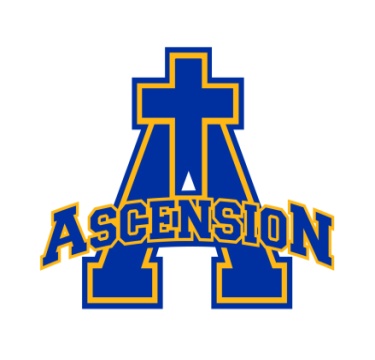 Student Pledge: 1. I will remember that not all people have access to or utilize technology in the same way. I will not treat others differently if they do not have the same options. 2. I will tell my parents or other responsible adult right away if I come across any information that makes me feel uncomfortable. I understand that to have technology rights that I have to be responsible in my actions as well. 3. I will remember that I need to balance technology use with other activities. 4. I will not respond to any messages that are mean or in any way make me feel uncomfortable. It is not my fault if I get a message that is not appropriate. If I do I will tell my parents or responsible adult right away so that they can contact the proper groups. 5. I will treat others the way that I wish to be treated when using technology. I will keep in mind that my technology use affects others. 6. I will check with my parents before downloading or installing software or doing anything that could possibly damage a device or jeopardize my family’s privacy. 7. I will be a good online citizen and not do anything that hurts other people or is against the law. 8. I will help my parents understand how to have fun and learn things online and teach them things about the Internet, computers and other technology. I agree to the above:Student Signature:    ______________________________________________	Date:  ___________Student Print Name: ______________________________________________I will help my child follow this agreement and will allow reasonable use of digital technology as long as these rules and other family rules are followed. Parent(s) Signature: _______________________________________________ 	Date:  ___________Parent Print Name:  _______________________________________________